		Извещение на реализацию сульфата железа от 05.02.2024г. 	АО «БСК» реализовывает сульфата железа – некондиционный (реагент спрессовался, скомковался, обветрился, окислился и загрязнился механическим мусором) в количестве 159 тонн.На условиях:100% предоплата;самовывоз: 	Ответ с указанием стоимости в руб. с НДС прошу предоставить на электронный адрес brp@ruschem.ru 1 Лабораторные испытания некондиционного сульфата железа 24.10.2023г цех №59 предоставил пробу некондиционного сульфата железа в количестве 2,5 кг. Проба отобрана из 3-х биг-бэгов, завезённых в цех. Внешний вид предоставленной пробы приведён на рис. 1.1.1 Подготовка пробы некондиционного сульфата железаПроба представленного на испытания некондиционного сульфата железа по внешнему виду неоднородная. Помимо сульфата железа в виде голубовато-зеленоватых кристаллов (а, в), присутствуют почва и остатки топлива (б), продукты окисления и соединения  железа (г), глина и цементный раствор (д) и другие визуально не идентифицируемые составляющие. Поскольку предоставленная проба неоднородна,  для объективной оценки, перед проведением лабораторных испытаний отобрали семь неодинаковых по размеру и составу кусков, которые анализировали отдельно (Приложение 1). 	Оставшуюся часть растерли в ступке до однородности (рис.1, е) и далее анализировали  как общую пробу (Приложение 2). Очевидно, что в условиях цеха добиться подобной однородности продукта не представляется возможным. Тем не менее, далее будет показано, что гомогенизация  некондиционного сульфата железа позволит получить более равномерное содержание основного вещества в смеси, а также способствует увеличению скорости растворения реагента в воде. 1.2 Выборочный анализ  Для проведения выборочного анализа использовали образцы отобранных кусков  (семь проб) массой 60÷150 г. Образцы каждый по отдельности поместили в стаканы объёмом 600÷800 см3. К каждому образцу добавили соответствующее количество воды. Соотношение твёрдой части и растворителя по массе во всех образцах составляло 1:5, т.е. на 100 г пробы объём воды составлял не менее 500 см3 (см. Приложение 1).После добавления воды (растворителя) пробу тщательно перемешали и оставили на выдержке в течение 6 часов. Через каждый час образцы-куски энергично перемешивали стеклянной палочкой, надавливая на не растворившуюся часть для её механического разрушения и последующего растворения. Необходимо отметить, что при таком соотношении пробы и воды (1:5) и интенсивном перемешивании образцы в виде единичных кусков №№ 4÷7 разрушились на более мелкие части достаточно быстро,  в течение ~15 минут. Образец № 1 далее не анализировали, поскольку за 48 часов он так и не растворился полностью. Оставшаяся нерастворённая часть – липкое, тягучее, желеобразное вещество, возможно инородная примесь органического происхождения.   В течение 6 часов все образцы-куски, за исключением образца № 1, распались. В стаканах образовалась непрозрачная суспензия – смесь растворившихся и твёрдых, не растворившихся частиц. Крупные частицы (до 1÷5 мм) сели на дно стакана. Мелкие  частицы (1 мм и менее) находились во взвешенном состоянии и распределились по всему объёму раствора. Содержание взвешенных веществ в полученных растворах проб №№ 2÷7 значительно больше 500 мг/дм3. Нерастворившиеся в воде примеси образцов №№ 2÷7 отделили от раствора посредством фильтрования через слой лабораторного бумажного фильтра «синяя лента» размером пор 2÷3 мкм. Фильтрация не дала положительных результатов – отфильтрованные растворы мутные, не прозрачные, содержат значительное количество мелкодисперсных взвешенных частиц. Содержание взвешенных веществ в отфильтрованных растворах проб №№ 2÷7 более 500 мг/дм3. Исходя из этого, растворы  тщательно перемешали и оставили на 12 часов для отстаивания и осаждения взвешенных частиц. После отстаивания в осветленной части определили содержание взвешенных веществ. Результаты приведены в табл.1. Для наглядности процесса осветления, менее окрашенные растворы перенесли в цилиндры (рис. 2). Таблица 1 – Содержание взвешенных  частиц в осветленной части после отстаивания (мг/дм3) Из анализа экспериментальных результатов, можно отметить, что отстаивание дает значительные положительные результаты. Все растворы, несмотря на присутствие окраски, обусловленной  растворёнными примесями, прозрачные. Часть нерастворившихся в воде частиц распределилась по всему объему в виде мелкодисперсных взвешенных частиц  и часть осела на дно сосуда.  1.3 Интенсификация процесса осаждения нерастворимых в воде примесейДля более полного удаления из осветлённой части мелкодисперсных частиц, в осветлённые растворы №№ 2,3,5,6, вводили коагулянт - катионный водорастворимый  полиэлектролит ВПК-402. Полиэлектролит ВПК-402 производится на АО «БСК» и представляет собой высокомолекулярное соединение линейно-циклической структуры. По физико-химическим показателям полиэлектролит ВПК-402 соответствует требованиям и нормам ТУ 20.16.59-184-00203312-2021 (Приложение 3).Из полиэлектролита ВПК-402, содержащего 33% основного вещества, приготовили 0,1% рабочий водный раствор. Рабочую дозировку 0,1%-ного раствора полиэлектролита ВПК-402 подбирали методом Джар-тест. Время перемешивания после добавления реагента - 60 секунд, метод перемешивания – переливание. Визуально наблюдали за полнотой осаждения осадка и его плотностью.  При дозировании 0,1%-ного ВПК-402 в количестве 0,1-0,5-0,75-1,0 см3 на 250 см3 растворов, особых изменений не зафиксировано: образуются распределенные по всему объёму мелкие флокулы.  Скорость осаждения флокул низкая, растворы мутные (рис. 3) .Наилучшие результаты достигнуты с дозировкой  0,1% ВПК-402 в количестве 1,0-1,5-2,0 см3 на 250 см3 растворов (рис. 4). Образуются крупные флокулы, скорость осаждения взвешенных частиц заметно увеличивается.  Для наглядности процесса осветления, приведены менее окрашенные растворы - №№2,3,5,6. Увеличение дозировки 0,1 % ВПК-402  более 2,0 см3 на 250 см3 раствора приводит к увеличению мутности осветленной части, мелкодисперсные взвешенные частицы стабилизируются в объёме раствора, осаждение взвешенных частиц не происходит. После добавления рабочей дозировки 0,1%-ного раствора ВПК-402, растворы  тщательно перемешали и оставили на 12 часов для отстаивания и осаждения взвешенных частиц. После отстаивания в осветленной части определили содержание взвешенных веществ. Результаты приведены в табл.2. Таблица 2 – Содержание взвешенных  частиц (мг/дм3)Экспериментальные данные, приведённые в таблице 2, свидетельствуют, что содержание взвешенных частиц в водных растворах некондиционного сульфата железа можно минимизировать путем отстаивания. Для интенсификации осаждения взвешенных частиц из растворов возможно использование 0,1%-ного раствора полиэлектролита ВПК-402 с рабочей дозировкой  8 см3 на 1 дм3 раствора. 1.4 Содержание сульфата железа (II) в растворах, полученных растворением некондиционного сульфата железа в водеВ растворах, приготовленных путем растворения в воде отобранных кусков-образцов (№№1÷7) определили содержание основного вещества - сульфата железа (II). Результаты анализа приведены в табл.3. Таблица 3 – Содержание сульфата железа (II)По данным, приведённым в табл. 3, наибольшее содержание сульфата железа (II) составило 43,45% в образце-куске №3. Визуально он представлял собой голубовато-зеленоватые кристаллы (рис.1,в). Содержание нерастворимых в воде примесей в образце-куске №3 составило 4,86%. В остальных пробах количество нерастворенного в воде остатка находится в пределах ~10÷80 %.1.5 Содержание сульфата железа (II) в общей гомогенизированной пробеПоказатели качества общей гомогенизированной пробы приведены в табл.4 и Приложении 2. По результатам анализа, содержание основного вещества в общей гомогенизированной пробе в среднем составило 32,79%. Таблица 4 – Качественный состав некондиционного сульфата железаИз гомогенизированной пробы также отобрали 7 проб, в которых определили содержание сульфата железа (II), а также все приведённые в табл. 4, показатели. Расхождение между результатами анализа составило в пределах ~ 1÷3%, что свидетельствует о достаточной однородности подготовленной пробы.Период растворения общей пробы составил в среднем ~ 30÷45 минут. Содержание взвешенных веществ (в среднем):- после растворения - > 500 мг/дм3;- после 12 часов отстаивания – 58 мг/дм3;- после добавления 2 см3 0,1%-ного раствора ВПК-402 на 250 см3 раствора и 12 часового отстаивания - 10÷20 мг/дм3..а)б)в)г)д)е)Рис. 1 - Проба некондиционного сульфата железаРис. 1 - Проба некондиционного сульфата железаРис. 1 - Проба некондиционного сульфата железаНомер образцаНомер образцаНомер образцаНомер образцаНомер образцаНомер образца№2№3№4№5№6№7140,6230,4184,1121,885,5206,8Преимущества отстаивания:- качество осветления растворов выше, в сравнении  с фильтрованием;- не требуются высокие капитальные вложения  и материальные затраты;- отсутствие механических примесей и не растворившихся частиц в жидкости  снижает вероятность забивки насосного оборудования  и фильтра. Недостатки отстаивания:- длительность процесса ~ 12 часов;- утилизация осадка (шлама).Рис. 2 - Качество осветления растворов некондиционного железного купороса при отстаиванииПреимущества отстаивания:- качество осветления растворов выше, в сравнении  с фильтрованием;- не требуются высокие капитальные вложения  и материальные затраты;- отсутствие механических примесей и не растворившихся частиц в жидкости  снижает вероятность забивки насосного оборудования  и фильтра. Недостатки отстаивания:- длительность процесса ~ 12 часов;- утилизация осадка (шлама).№2№3№6Рис. 3 - Дозировка 0,1%-ного ВПК-402 в количестве 1,0 см3 на 250 см3 раствораРис. 3 - Дозировка 0,1%-ного ВПК-402 в количестве 1,0 см3 на 250 см3 раствораРис. 3 - Дозировка 0,1%-ного ВПК-402 в количестве 1,0 см3 на 250 см3 раствораРис. 4 - Дозировка 0,1%-ного ВПК-402 в количестве 2,0 см3 на 250 см3 раствораРис. 4 - Дозировка 0,1%-ного ВПК-402 в количестве 2,0 см3 на 250 см3 раствораРис. 4 - Дозировка 0,1%-ного ВПК-402 в количестве 2,0 см3 на 250 см3 раствораПроцессНомер образцаНомер образцаНомер образцаНомер образцаНомер образцаНомер образцаПроцесс№2№3№4№5№6№7После отстаивания 140,6230,4184,1121,885,5206,8После  дозирования ВПК-40213,010,010,015,020,012,0Степень осветления, %90,795,694,587,776,694,2НаименованиепоказателяНомер образцаНомер образцаНомер образцаНомер образцаНомер образцаНомер образцаНомер образцаНаименованиепоказателя1234567Массовая доля нерастворимых в воде веществ, %36,6882,034,869,8982,3280,6920,64Массовая доля сульфата железа (II) в растворе, %0,441,2243,451,070,690,770,89Наименование показателяНорма по ГОСТ 6981-94Норма по ГОСТ 6981-94РезультатанализаНаименование показателя1-й сорт2-й сортРезультатанализаВнешний видКристаллы,зеленовато-голубыеКристаллы,зеленовато-голубыеНеоднородный продукт светло-желтого цвета с коричневыми и голубоватыми вкраплениями и комкамиМассовая доля сульфата железа (II), % , не менее534732,79Массовая доля свободной серной кислоты, %, не более  0,31,0отс.Массовая доля нерастворимых в воде веществ, %, не более0,21,024,0Массовая доля нерастворимых в соляной кислоте веществ %, не нормируетсяне нормируется21,45Массовая доля сульфата железа (III), % , не менеене нормируетсяне нормируется12,93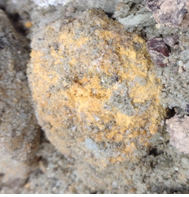 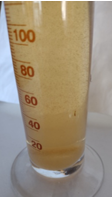 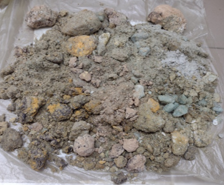 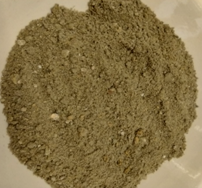 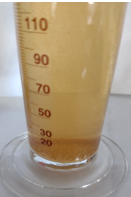 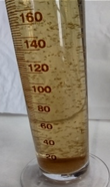 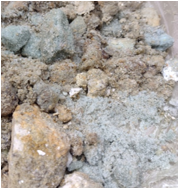 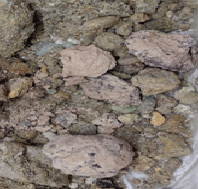 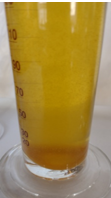 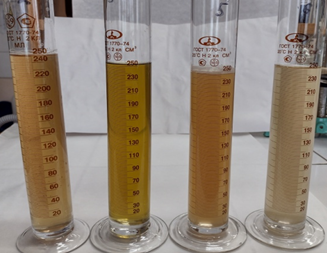 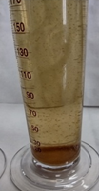 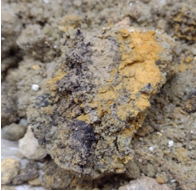 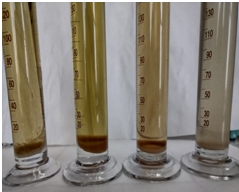 